
Allegato 01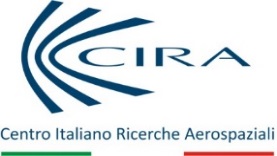 DOMANDA DI ADESIONE MANIFESTAZIONE DI INTERESSE per“Servizio di analisi e riparazione di schede elettroniche VME per il sistema di controllo della facility SCIROCCO PWT”CIG n°Z7931684EEIl SOTTOSCRITTO	___________________________________________________________NATO a __________________ IL _________________________________________________RESIDENTE a______________________ IN VIA/PIAZZA ____________________________IN QUALITA’ DI ______________________________________________________________DELLA SOCIETA’ _____________________________________________________________CODICE FISCALE/PARTITA IVA _______________________________________________SEDE LEGALE (via, n. civico – Città e CAP)_________________________________________TELEFONO___________________FAX_____________ PEC____________________quale soggetto proponente la presente manifestazione di interesse, consapevole della responsabilità penale cui può andare incontro in caso di dichiarazioni mendaci, ai sensi e per gli effetti dell’art. 76 del D.P.R. 28 dicembre 2000, n. 445,DICHIARAdi manifestare l’interesse per la procedura volta all’affidamento del “Servizio di analisi e riparazione di schede elettroniche VME per il sistema di controllo della facility SCIROCCO PWT” così come dettagliato nel relativo avvisoALLEGA	Dichiarazione del possesso dei requisiti di carattere generale di cui all’art. 80 del D. Lgs. 50/2016;	Dichiarazione attestante la capacità di esecuzione della fornitura e dei servizi;Dichiarazione di iscrizione al Registro delle Imprese.Data ____________ 										    Il Dichiarante						______________________						Firmata digitalmente